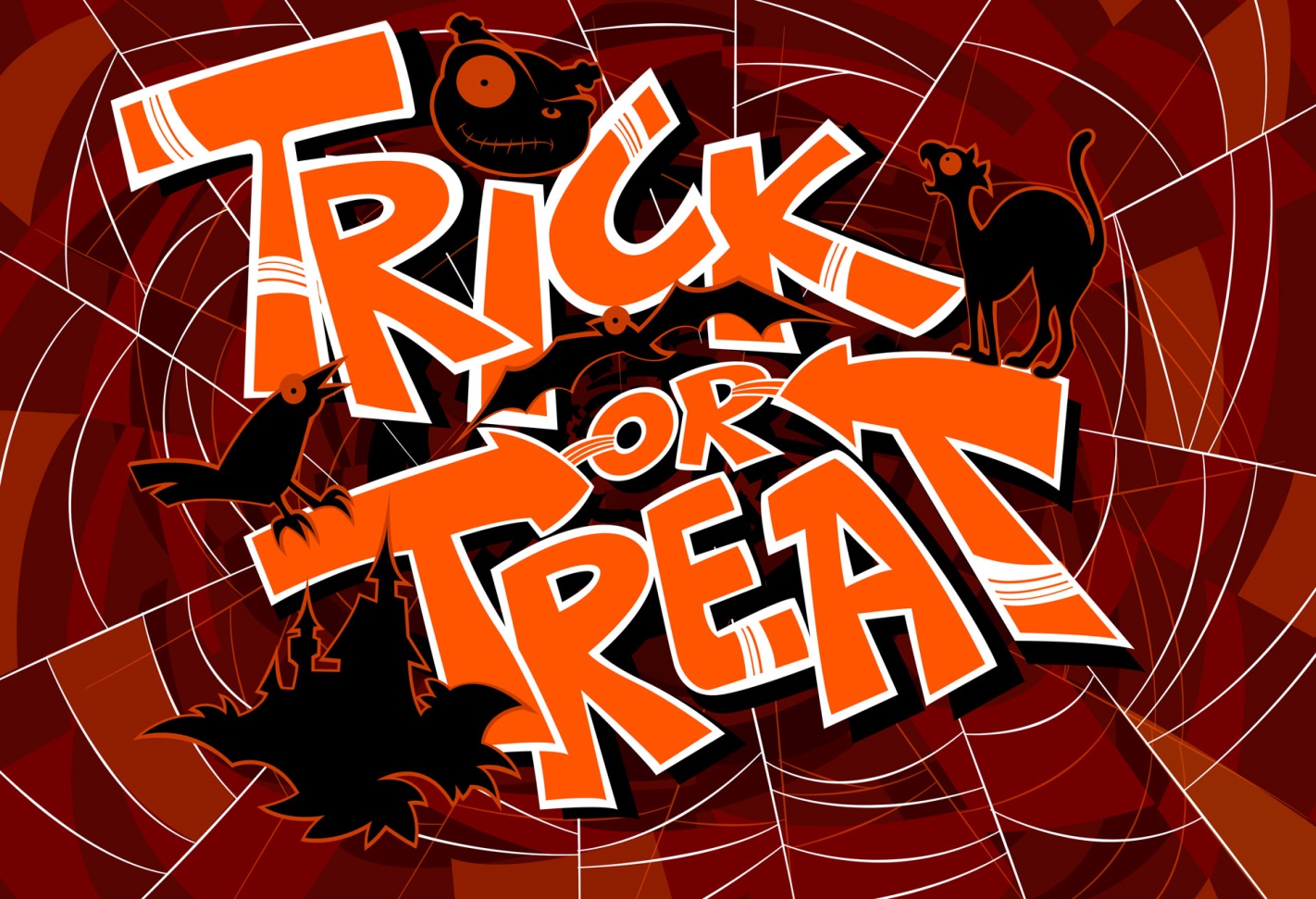 AT THIS LOCATION